Ficha de formación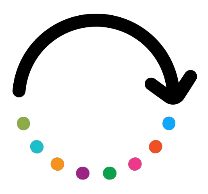 TítuloPresupuestación y movilización de recursos para la transformación digitalPresupuestación y movilización de recursos para la transformación digitalRef. DigCompEdu TransversalTransversalPalabras clave (meta tag)Presupuestación, Finanzas, Administración, RecursosPresupuestación, Finanzas, Administración, RecursosIdiomaEspañolEspañolObjetivos/Resultados de aprendizajeConocer los conceptos básicos para configurar un portfolio de inversión en TI Evitar errores comunes al configurar un portfolio de TI Conocer las buenas prácticas para la creación de una cartera de inversiones en TI Conocer metodologías para la presupuestaciónConocer los conceptos básicos para configurar un portfolio de inversión en TI Evitar errores comunes al configurar un portfolio de TI Conocer las buenas prácticas para la creación de una cartera de inversiones en TI Conocer metodologías para la presupuestaciónDescripciónHasta sus elementos esenciales, la digitalización consiste en ser más estratégica y eficiente en la prestación de servicios y establecer una conexión directa con la cohorte de referencia abordada por la organización, y sus ETS y grupos de interés más relevantes.Esto ayuda a la organización a ser mucho más práctico en la comprensión de lo que realmente podrían necesitar para transitar hacia nuevos paradigmas de TI de la educación y la formación y que son coherentes con el potencial de las organizaciones y el público potencialmente abordado por su oferta.Hasta sus elementos esenciales, la digitalización consiste en ser más estratégica y eficiente en la prestación de servicios y establecer una conexión directa con la cohorte de referencia abordada por la organización, y sus ETS y grupos de interés más relevantes.Esto ayuda a la organización a ser mucho más práctico en la comprensión de lo que realmente podrían necesitar para transitar hacia nuevos paradigmas de TI de la educación y la formación y que son coherentes con el potencial de las organizaciones y el público potencialmente abordado por su oferta.Contenidos dispuestos en 3 nivelesPresupuestación y movilización de recursos para la transformación digitalUnidad 1: Notas de introducción a las inversiones en TI para las organizaciones de educación y formación1.1 El descargo de responsabilidad1.2 Un enfoque bidimensionalUnidad 2: El NO de las inversiones en TI2.1 Interceptar malos hábitos2.2 Tres errores comunes para reconocer y evitar2.3 Señales de declive2.4 Por qué la necesidad de una hoja de rutaUnidad 3: El SÍ de las inversiones en TI3.1 Comenzando desde un boceto3.2 El ciclo de gestión de carteras de TI3.3 Planificación3.4 Planificación: cuatro alternativas viables para la presupuestación (pt.1)3.5 Planificación: cuatro alternativas viables para la presupuestación (pt.2)3.6 Gestión3.7 Cambio3.8 Readaptación3.9 Testeo  Validación  Consolidación3.10 Presupuesto maestro3.11 La peculiaridad de la presupuestación TI para las organizaciones de educación y formaciónPresupuestación y movilización de recursos para la transformación digitalUnidad 1: Notas de introducción a las inversiones en TI para las organizaciones de educación y formación1.1 El descargo de responsabilidad1.2 Un enfoque bidimensionalUnidad 2: El NO de las inversiones en TI2.1 Interceptar malos hábitos2.2 Tres errores comunes para reconocer y evitar2.3 Señales de declive2.4 Por qué la necesidad de una hoja de rutaUnidad 3: El SÍ de las inversiones en TI3.1 Comenzando desde un boceto3.2 El ciclo de gestión de carteras de TI3.3 Planificación3.4 Planificación: cuatro alternativas viables para la presupuestación (pt.1)3.5 Planificación: cuatro alternativas viables para la presupuestación (pt.2)3.6 Gestión3.7 Cambio3.8 Readaptación3.9 Testeo  Validación  Consolidación3.10 Presupuesto maestro3.11 La peculiaridad de la presupuestación TI para las organizaciones de educación y formaciónAutoevaluación (preguntas y respuestas de elección múltiples)Un enfoque de “hacer llover” para la presupuestación de TI:Es beneficioso tanto a corto como a largo plazoDesglosa las categorías de costes por unidadDebe evitarse, ya que se ha demostrado que no genera impactos.Uno de los escenarios típicos de bandera roja es:Alta entropía Definición demasiado estricta de funciones y responsabilidadesExternalización de servicios informáticosLa metodología analógica para la presupuestaciónImplica la disponibilidad de una gran suma que luego se distribuye entre diferentes categorías de costes. Permite la mayor flexibilidad posible Ninguna es correctaLa consolidación del programa pertenece a:Presupuesto operativoPresupuesto económicoPresupuesto financieroUn enfoque de “hacer llover” para la presupuestación de TI:Es beneficioso tanto a corto como a largo plazoDesglosa las categorías de costes por unidadDebe evitarse, ya que se ha demostrado que no genera impactos.Uno de los escenarios típicos de bandera roja es:Alta entropía Definición demasiado estricta de funciones y responsabilidadesExternalización de servicios informáticosLa metodología analógica para la presupuestaciónImplica la disponibilidad de una gran suma que luego se distribuye entre diferentes categorías de costes. Permite la mayor flexibilidad posible Ninguna es correctaLa consolidación del programa pertenece a:Presupuesto operativoPresupuesto económicoPresupuesto financieroConjunto de herramientas (directrices, mejores prácticas, lista de verificación, lecciones aprendidas...)Nombre	Proyecto IT — Plantilla de Presupuesto AnualPlantilla de presupuesto anual de TI — Gastos de funcionamiento y plantilla de presupuesto de TI anual — Gastos de capitalConjunto de herramientas (directrices, mejores prácticas, lista de verificación, lecciones aprendidas...)DescripciónEsta herramienta tiene como objetivo facilitar la estimación, sobre una base anual, de todas las posibles partidas de operación y costes de capital que la organización X tiene que considerar para la renovación de su flota de TI.Estas herramientas son una versión un poco más simplificada de la anterior, más intuitiva y ágil para organizaciones más pequeñas, profesionales, etc.Conjunto de herramientas (directrices, mejores prácticas, lista de verificación, lecciones aprendidas...)Nombre del archivoRESET_PR3_IHF_TOOL_annual IT project budget template_ESRESET_PR3_IHF_TOOL_annual budget template for IT_ESRecursos (vídeos, enlace de referencia) N/AN/AMaterial relacionadoN/AN/APPT relacionadoRESET_PR3_IHF_Budgeting_ppt_ESRESET_PR3_IHF_Budgeting_ppt_ESBibliografía N/AN/AProporcionado por IHF asbl IHF asbl 